Мастер-класс « Обитатели морских глубин» (дети 6-7 лет)для педагогов дополнительного образования, воспитателей дошкольныхобразовательных организаций и заинтересованных родителей.Автор: Козлова Е. В., педагог дополнительного образования ГБОУ ДО РМЭ «Дворец творчества детей и молодёжи».Аннотация.Мастер-класс разработан для работы с детьми старшего дошкольного возраста в целях создания  условий, открывающих возможности их личностного развития, воспитания экологической культуры. Данный материал будет полезен педагогам дополнительного образования, воспитателям ДОУ, заинтересованным родителям. Красивые иллюстрации и занимательный материал расширит кругозор детей и повысит мотивацию к изучению подводного мира и его обитателей.Цель мастер-класса: Создание условий для формирования компетентности педагогов и родителей в вопросах ознакомления детей старшего дошкольного возраста с подводным миром и его обитателями. А также использование ИКТ как средства познавательной активности дошкольников.Задачи мастер-класса: Актуализировать знания педагогов в вопросах расширения представлений о подводном мире как экосистеме на примере занятия   «Обитатели морских глубин».Цель занятия: Расширение и обобщение знаний детей о подводном мире и его обитателях. Задачи:Воспитательные:воспитывать желание больше узнать о морских обитателях;воспитывать чувство ответственности и бережное отношение к миру природы.Образовательные:расширять представления детей об обитателях морских глубин,  их особенностях, строении, поведении, о приспособленности к жизни в водной среде;продолжать формировать представление детей о природе, как о едином целом.Развивающие:развивать любознательность, наблюдательность, познавательный интерес к изучению мира природы;активизировать логическое мышление, внимание, память, воображение;развивать эстетическое восприятие окружающего мира, способность видеть красивое, вслушиваться в звуки природы.Материалы и оборудование: экспонаты морских обитателей: морские звёзды, морской ёж, раковины моллюсков, кораллы, крабы; шкатулка с ракушками; янтарные бусы, коралловые бусы; аудиозапись «Звуки моря»; телевизор, ноутбук, презентация.Актуальность.Море таит в себе множество чудес, но и сегодня остаётся малоизученным. Известно, что под водой обитает большое количество редких и удивительных существ. В глубинах морей и океанов, существует загадочный, несравнимый ни с чем, подводный мир, где есть свои правила и условия для выживания. Тема о морских обитателях является очень интересной и увлекательной для детей старшего дошкольного возраста. Однако существует проблема надостатка знаний у детей о подводном мире, который таит в себе удивительную красоту и уникальность, какую не найти на суше. Нет на свете занятия более интересного, чем исследование морскх глубин. Даже сейчас большинство тайн океанов и морей остаются загадкой. Каждый год учёные открывают всё новые и новые виды неведомых прежде животных и растений. Хотелось бы познакомить детей с этим загадочным и таинственным миром, чтобы они имели представления о некоторых особенностях строения тела морских обитателей в связи с их жизнью в воде, способах их передвижения, маскировки, об уникальности каждого вида, о взаимосвязи с другими обитателями. Современные средства и методы обучения позволяют это сделать, что способствует развитию позавательной активности детей.Ход занятияПедагог: Здравствуйте, ребята! На прошлом занятии мы говорили о морских млекопитающих: китах, дельфинах, ластоногих. Но в морях и океанах живёт ещё множество самых разнообразных, удивительных, не похожих ни на что, морских животных. С некоторыми обитателями подводного мира мы сегодня познакомимся.(Звучит аудиозапись «Звуки моря») Ребята, что вы слышите? – Шум волн, прибоя, ветра, крики чаек. Подводный мир – это целая страна, очень красивая и увлекательная, которая таит в себе немало загадок. Ребята, кто из вас был на море? Что мы можем найти на пляже среди песка или камушков?  - Ракушки. Посмотрите, у меня в шкатулке лежат разные, очень красивые раковины. Возьмите их и послушайте, как они шумят.  Лежат ракушки на дне моря. Как вы думаете, для чего они нужны? Ракушка служит домиком для улиток и некоторых других морских животных, которые могут в них спрятаться от врагов и шторма.  На берегу моря мы находим их пустыми, а в глубине вод в таких раковинах живут улитки.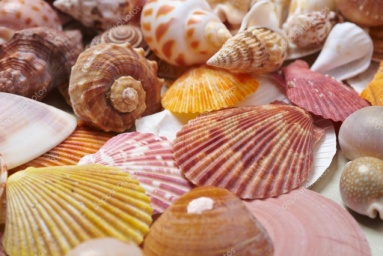  На голове у улитки есть небольшие рожки, а на них – глаза! Таких улиток называют брюхоногие, на их брюшке есть одна нога. Они с помощью неё и двигаются. Питаются улитки обычно растениями.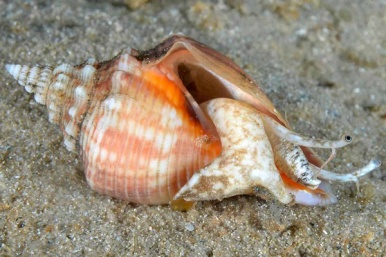  В раковинах, у которых две створки, живёт двустворчатый моллюск. Он может открывать и закрывать створки. 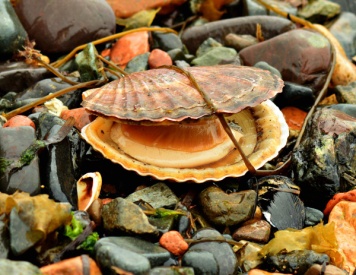  Если внутрь ракушки попадёт маленькая песчинка, то может вырасти жемчужина. Издавна люди собирали жемчуг и делали из него бусы. Дети рассматривают бусы из морского жемчуга.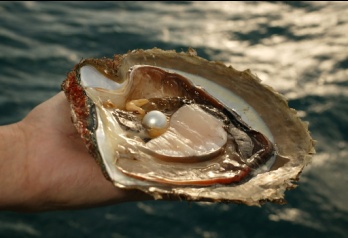 Ребята, как вы думаете, что это за веточка у меня? Коралл.  Дети рассматривают коралл.  Коралл - это не растение, а животное, которое состоит из маленьких животных – полипов, похожих на стебелёк со щупальцами. Целый «кустик» сросшихся друг с другом полипов. Высотой он бывает 3-4 метра. 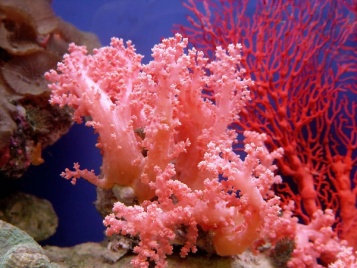  Рядом поселяются другие кораллы – вырастает коралловый лес – так образуются коралловые рифы. Когда кораллы умирают, в море появляются целые острова, конечно не сразу, а за несколько тысяч лет. Среди них селятся различные рыбы и ракообразные, ведь коралловые заросли спасают их от хищников.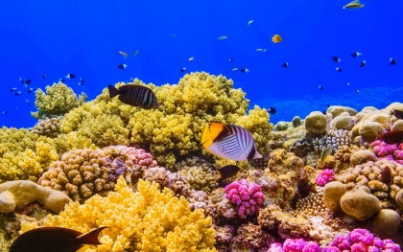 Люди изготавливают из кораллов разные украшения. Особенно ценятся красные кораллы и чёрные. Дети рассматривают красные коралловые бусы. Ребята, вы знаете кто это? Правильно, это морская звезда. Дети рассматривают морских звёзд. Почему она так называется? Морские звёзды напоминают пятиконечную звезду. Но у некоторых морских звёзд бывает  до 50 лучей. На конце каждого луча сидит крохотный глазок.  Он видит очень плохо, только свет от темноты отличает. Лучи могут быть длинными и короткими. Окрашены морские звёзды очень ярко: жёлтые, оранжевые, красные, зелёные, синие. Некоторые морские звёзды бывают 1метр в поперечнике и живут до 20 лет.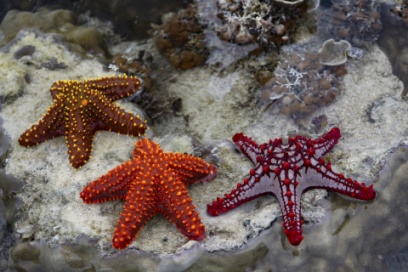  На нижней стороне лучей находятся ножки-присоски, с помощью которых звезда медленно передвигается. 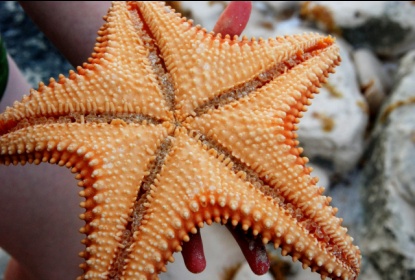  Морские звёзды – хищники. Они питаются морскими червями, мелкой рыбкой, моллюсками.  На нижней стороне тела в центре у морской звезды есть отверстие – рот.  Звезда наползает всем телом на раковину моллюска, раскрывает створки и высасывает всё содержимое моллюска.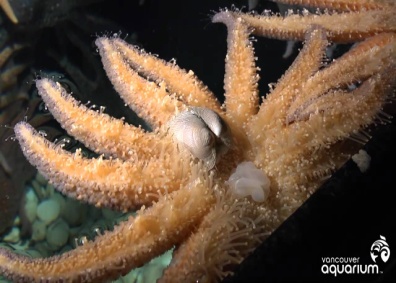 Есть ещё такая особенность: если у морской звезды отрезать лучи, у неё вырастут новые, а если её разделить на несколько частей, то из каждой вырастит новая морская звёздочка.Ребята, посмотрите на этот экспонат. Как вы думаете кто это? Морской ёж. Дети рассматривают морского ежа. А почему он так называется?  Морские ежи на самом деле похожи на ежей – такие же колючие. Тело морского ежа имеет шаровидную форму и заключено в панцирь, покрытый иглами. У одних они короткие и частые, а у других – редкие и длинные, иногда до 30 см.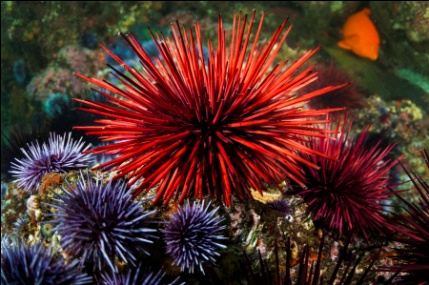  Иглы нужны ежам для защиты и передвижения. С их помощью еж быстро ходит по морскому дну. Среди  морских ежей есть ядовитые.  Вместе с уколом яд попадает в тело животного или человека, вызывая сильную боль.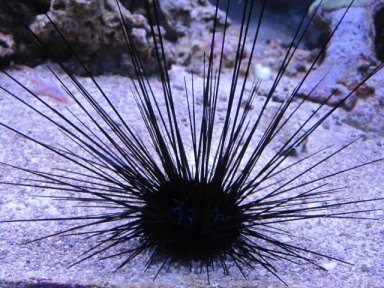   На нижней стороне тела морского ежа есть рот с пятью постоянно растущими твёрдыми зубами. Питается ёж водорослями, моллюсками, кораллами, червями. 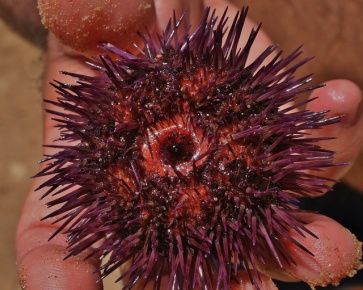  Актиния. С виду это животное напоминает цветок. Некоторые актинии бывают до 60 см в диаметре и высотой до одного метра.  У актиний нет скелета, они мягкие на ощупь, могут втягивать щупальца и сжиматься.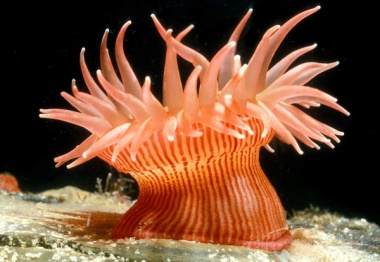  Актинии – хищники, они ядовиты. Похожие на лепестки щупальца усажены ядовитыми клетками, а изо рта актинии выбрасывают длинные нити  с очень сильным ядом.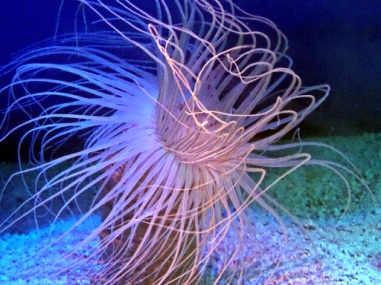  Актинии прикрепляются ко дну своей подошвой. Все морские обитатели избегают актиний, боятся их, и только рак-отшельник использует хищый «цветок» как надёжное средство защиты. Раки специально отыскивают актиний и пересаживают их на свой панцирь. Питаются они вместе, рак честно делится своей добычей со своим охранником.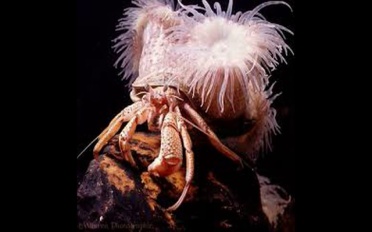  Медузы – загадочные и очень красивые обитатели морей и океанов. Они бывают самых разнообразных форм и цвета.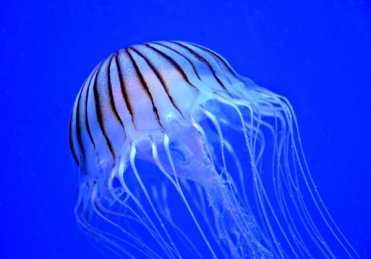  Наиболее известные из них – зонтичные медузы. Тело их всегда прозрачное и очень нежное, словно сделано из студня. Колокол – тело медузы, окружён бахромой щупалец. Некоторые медузы выделяют сильный яд, который приводит к остановке сердца или дыхания. 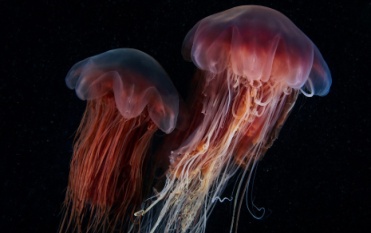  Есть медузы маленькие, а есть огромные. Их размер зависит от вида. Длина некоторых медуз превышает рост взрослого человека.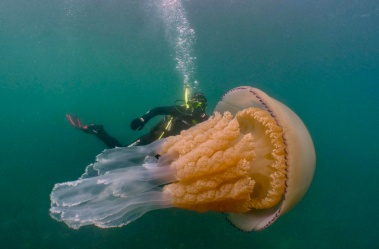  Медузы – хищные животные. Они питаются рыбой, мелкими морскими животными, ракообразными, иногда другими медузами.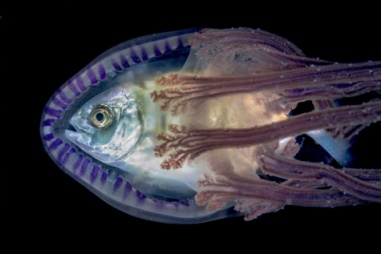  Ребята, это кто такой? Осьминог! Как вы думаете, почему его назвали осьминогом? Молодцы, у осьминога 8 ног-щупалец. На щупальцах расположены  присоски, с помощью которых осьминог удерживает добычу и ходит по дну. 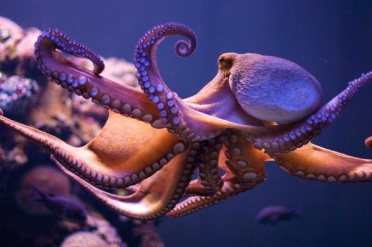  У осьминога мягкое тело не имеет костей и может свободно изгибаться в разные стороны. Живёт осьминог на морском дне, прячась между камнями или в подводных пещерах. Он может менять свою окраску, маскироваться, а во время опасности, он выбрасывает «чернила» и уходит от преследователя.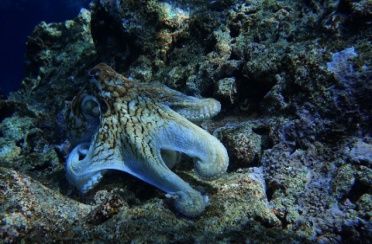  Осьминоги – настоящие хищники. По ночам они выбираются из своих укрытий и отправляются на охоту. Обычная добыча осьминогов – рыбы, креветки, крабы, моллюски.  Среди осьминогов есть очень ядовитые, укус которых может быть смертельным даже для человека. 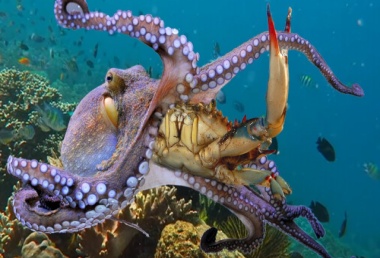  Кальмар – родственник осьминога, является самым крупным моллюском морских глубин.  Длина его тела может быть больше 5 метров. Тело с двумя треугольными плавниками, с помощью которых кальмар может двигаться назад и вперёд.  Внутри тела есть роговая пластинка. У кальмара очень большие глаза и 3 сердца. 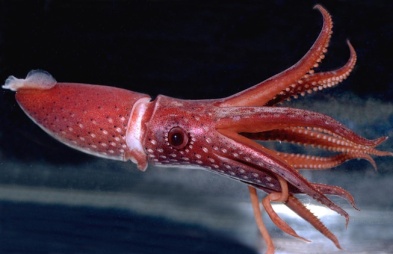  На голове кальмара находятся 10 щупалец с присосками и крючками, которыми он захватывает добычу: моллюсков, раков, крабов, рыбу.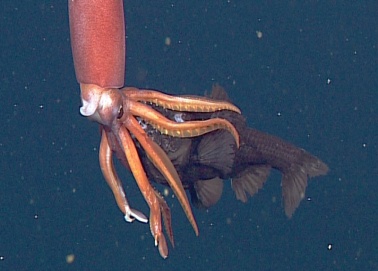  Кальмар способен развивать большую скорость до 70 км/час и выскакивать из воды на высоту 3-5 метров. Как и осьминог, кальмар может изменять окраску, а при нападении хищников выпускает «чернила» и скрывается. Мясо кальмара очень питательное, его употребляют в пищу.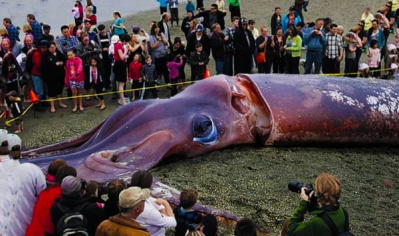 Ребята, как вы думаете, это кто? Краб. Дети рассматривают сухих крабов. Посчитайте, сколько у него ног? Правильно, 10 ног: 8 служат для передвижения, а две передние превратились в клешни. С их помощью краб защищается от врагов, разрезает свою пищу и отправляет её в рот. У краба маленькая голова с усиками-антеннами, широкое и короткое тело, покрытое панцирем. Плавать краб не умеет, но быстро бегает боком, ходит по морскому дну. Чтобы замаскироваться и спрятаться от хищников, краб складывает себе на спину кусочки водорослей, пустые раковины моллюсков, актинии.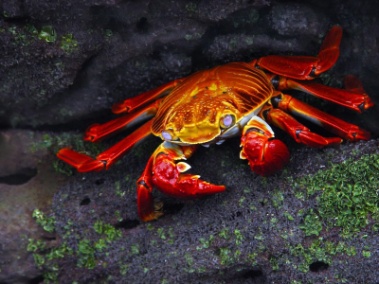  Крабы, как и другие обитатели морского дна, хищники. Они питаются мелкими рачками, моллюсками, растениями, поедают гниющие останки морских организмов. Тем самым очищая моря и океаны от вредных веществ. 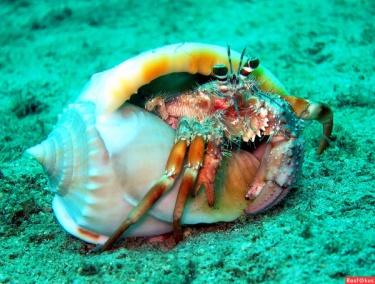  Ребята, как вы думаете, что это за растения на морском дне? Это водоросли. А вы знаете, ребята, что моские водоросли очень полезны? Среди них есть морская капуста – ламинария, которую мы едим.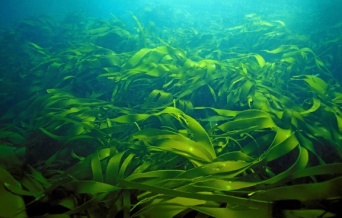 Значение морских обитателей очень велико: они очищают морское дно, являются кормом для других морских животных, многие виды морских обитателей человек употребляет в пищу.Наше занятие подходит к концу. А теперь давайте вспомним, где мы с вами побывали и что нового узнали? С какими морскими обитателями мы сегодня познакомились? А помогут нам в этом загадки. - Медленно ползёт на дне,Тащит ношу на спине,Дом тащить такая пытка, И зовут её…(улитка).- Он в воде цветок, как пламень,А на суше - сразу камень.Драгоценным тут же стал.Дети, это кто…(коралл).- Глубоко на дне онаСловно на небе, видна.Но не светит и не греет,Потому что не умеет (морская звезда). - Иглокожий шарик в море.Не поранься, будет горе!Его в руки не возьмёшь.Ранит больно…(морской ёж).- В платье лёгком,Словно муза.Под водой плывёт…(медуза).- Средь медуз, акул, китовРдеют полчища цветов.Жёлтые и синие,Их зовут…(актинии).- Груша с длинными ногамиПоселилась в океане.Целых восемь рук и ног!Это чудо…(осьминог).- Пронеслась о нём молва:Десять ног да голова.Чтобы всем страшнее было,Выпускает он чернила (кальмар).- Для себя на дне морскомОн клешнями стрит дом.Круглый панцирь, десять лап.Догадались? Это…(краб).Молодцы, ребята. Хотели бы вы ещё продолжать знакомиться с обитателями моря?О подводном мире можно говорить бесконечно, ведь он так разнообразен и огромен. Он постоянно изменяется и не спешит раскрывать свои тайны. Мы должны не только не нарушать жизнь морских обитателей, но и всячески заботиться о них, бережно относиться к нашей планете, ведь она так прекрасна.На память об этом занятии я хочу подарить вам морские ракушки.Наше занятие закончено. До свидания. Приложение.Физкультминутка «Море волнуется»Море волнуется – раз! (делаем движения руками).Море волнуется – два! (наклоны туловища влево-вправо).Море волнуется – три! (повороты туловища).Морская фигура, на месте замри! (делают фигуру).Пальчиковая гимнастика «Подводный мир»Посмотри скорей вокруг! (держим ладошку у лба «козырьком»).Что ты видишь милый друг? (приставляем пальцы колечками у глаз).Здесь прозрачная вода (разводим ладони в стороны).Плывёт морской конёк сюда (волнообразные движения ладонями вперёд).Вот медуза, вот кальмар (опущенные вниз ладони обеих рук в форме шапочки).А вот это – рыба-шар. (соединить пальцы обеих рук в форме шара).А вот, расправив восемь ног, (тыльную строну ладоней перемещают вверх, выполняя колебательные движения пальцами рук).Гостей встречает осьминог.ЗаключениеОсновной запас знаний, накопленных ребёнком в дошкольном возрасте – это представления. Чем они конкретнее и ярче, тем легче ребёнку использовать их в познавательной деятельности. А для этого необходимо часто наблюдать за объектами природы, в чём нам помогают информационно-коммуникационные технологии.Список литературыВалери Ле Дю «Мир моря», - Москва: Махаон, 2005г.Пимон М.Р. «Тайны моря». – Москва: Махаон, 2006г.Колпакова О.В. «Подводный мир» - Мир вокруг нас. – Москва: Белый город, 2006г.Школьник Ю. Полная энциклопедия «Подводный мир». – Москва: Эксмо, 2008г.Интернет-ресурсы.